Non vi è compassione evangelica senza contemplazione del Cuore compassionevole di Cristo.“Commovente è la devozione al Sacro Cuore di Gesù…Una grazia sola io gli domando, per me e per voi, la grazia che possiamo entrare dentro a questa Fornace di amore per intenderne e contemplarne i tesori”.                                                      (Don Baldo)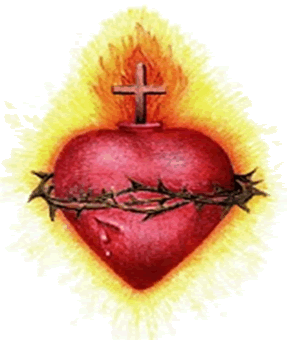 